Shared Database Subcommittee MeetingJune 14, 2018 10am-12pm MDTNotes Roll call (notes by MT DEQ) – Cindy HollenbergCindy Hollenberg (NM)Pat Brewer (NPS)Kristen Martin (MT)Rhonda Payne (MT)Frank Forsgren (NV)Tom Moore (WRAP)Shawn McClure (CIRA)Tina Suarez-Murias (CA)Ryan Templeton (AZ)Elias Toon (AZ)Roslyn Higgin (NM)Roger Ames (CIRA)Subcommittee page (http://www.wrapair2.org/RHP_SharedDB.aspx)  - last meeting notes and today’s agenda are up on the website. Previous meeting notes – corrections? (posted on web page) - no changes. This meeting is being recorded.Report from other Subcommittees / Work GroupsMonitoring – working on two tasks; a report and data analysis. Report has been drafted by Cindy and Tina walking through the tasks and will eventually include the methodology. Ryan, Brandon and Kristen are working on the data analysis. So far, they are determining what sites to look at and what graphics would be helpful in analyzing the data. The next meeting is 6/14 at 1pm.Modeling and EI – reviewing the NEI. Roger is coordinating the wiki page to show various ways to look at the data. Comments and fixes are being provided by the states. First call is June 28th. Link to wiki page: Western U.S. regional analysis - 2014 NEIv2 Emissions Inventory Review for Regional Haze Modeling  Control Measures – subcommittee has had one call at the end of May to discuss various types of information to complete a 4-factor analysis. The minutes for this call are not up on the WRAP website yet. A doodle poll for the next meeting is out for the third week of July. Consultation and Coordination - They have had one call so far and regular calls are scheduled for the 2nd Tuesday of the month. They are working on a key contacts list for state, local, tribal and FLM contacts. Doing a retrospective review of consultation documentation from the original regional haze SIPs that were submitted in the 2008 time-frame. They are developing a best practices document. Tech steering committee has regular monthly calls – developing state staff time commitment timelines. Identify workplace implementation guidance for data sharing for website posting. The committee will not be part of the fall business meeting but they will have an in person planning and implementation workshop in Salt Lake City on Dec 4 (1pm) -6th (12pm). Meeting announcement soon. The workgroups have webpages up with minutes and agendas at WRAPair2.org.Regional haze planning workgroup – call on June 5th. Minutes are posted on the WRAP website. Tribal Data workgroup – outreach and program development for tribes to gather information for RH planning purposes. Modeling contract RFP is coming out soon. CIRA Database and TSS Glidepath examples presentation (Shawn McClure, CIRA and Pat Brewer) Shawn McClure presented on the work to date for TSS 2.0. The presentation slides are posted on the Subcommittee web page.Current Activities: Acquired TSSv1 source code from ARS, basic dashboard has been set up, hosting IMPROVE data analysis tool from ENVIRON, looked at many charting frameworks, implemented a draft WRAP event scheduling tool (shared calendar), updating several key monitoring datasets. Progress continues with planning efforts for TSS2.0. CIRA has worked on similar projects before, especially air quality and regional haze planning. Is the primary source for IMPROVE dataset. Most of the key TSS infrastructure is already in place and will need to be refined. There are four parts to the CIRA air quality system: Database, web framework, hardware, software. These systems all work together to collect, process, and share large amounts of air and water quality information to many different platforms and audiences. The TSS, IWDW, FED and SEMAP are all independent but get the data from the same source, with different views of the large volume of data. None of the websites provide the full range of data, but highly tailored views of the data relevant to the respective userbase. The SEMAP website is very similar to the TSS website – may be worth looking at for ideas of what can be added to the TSS site. The FED system applies the fewest number of filters – raw and detailed view of the monitoring data. TSS 2.0 – In process of designing the various tools and products on that website. Instead of the raw living datasets that change over time because revisions and corrections are made, TSS will take a snapshot in time for planning purposes. Presentation provides a sneak peak of the TSS 2.0 website. Under the help menu, has a development disclaimer noting the website is under development. Requirements Review page shows the types of products that will be created. This is the part of the site that will be most interesting to this workgroup.  At the very bottom is “existing tools to review” that serve as examples for the types of tools that are currently available.CIRA next steps: 1) finish updating the AQ monitoring dataset and create the new development environment, user authentication to allow logins, integrate AQ summary tools, set the data views. Our subcommittee will be helping to develop the IMPROVE impairment dataset and tools to query and visualize the data.Current subcommittee tasks? No one should give a thorough review yet. Lots of language needs to be revised. When milestones need to be reviewed – they will let us know. ACTION ITEM: On the next call we should discuss what we want to accomplish. Eventually we should look at Help>site map> visibility summary. Pat Brewer - presentation focused on the most useful products in TSSv1 that could not be found on any other websites. Slides show species contribution through time on the worst days and the deciview metric to track progress through time.  Round 1 haziest days (worst days). We must be careful in the future that the old way is the haziest and new way is the most impaired.These graphs show improvement over time.  The presentation focuses on sites with unique signatures, such as Olympic where sulfate has a higher significance than others. Bridger has fire dominating. Salt Creek has coarse mass in recent yearsThe benefits from anthropogenic reductions are visible post 2010 at most sites. We will likely see the improvement trend with the most impaired metric as well. It would be useful to see the 20% most impaired days instead of the average across the days. Monitoring group should contact Shawn about implementing an experimental data display.Action items / next call/routine call date/time / note taking – Cindy and allMonthly meeting time-  2nd Thursday in the morning (10am MDT) – Notes by AZ. Intended note-taking schedule: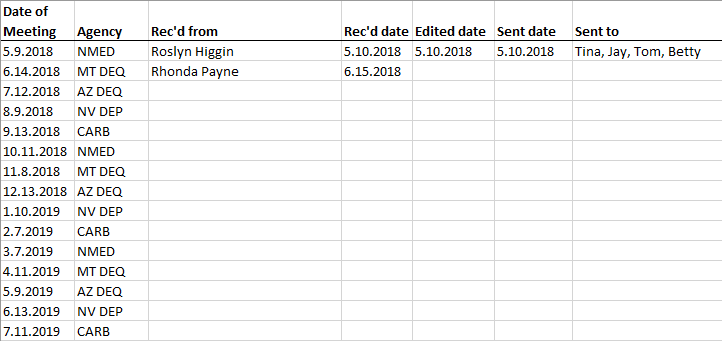 ACTION ITEMS:Determine priorities for the work CIRA is doing Look at the data Pat pulled out for our own sites to determine what information we want to look at and what needs to be different if we were looking at the most impaired days.Eventual action item: Review the monitoring and glideslope committee recommendations for what to focus on . On the next call we need to understand what that group is recommending. 